РОССИЙСКАЯ  ФЕДЕРАЦИЯГОНЖИНСКИЙ СЕЛЬСКИЙ СОВЕТ НАРОДНЫХ ДЕПУТАТОВАМУРСКАЯ ОБЛАСТЬ  МАГДАГАЧИНСКИЙ РАЙОНР Е Ш Е Н И Есессии  Гонжинского сельского Совета народных депутатовот «14» ноября 2016г.                                                                           № 137с.Гонжа     В соответствии со статьей 18 Федерального Закона от 12 июня 2002 года № 67-ФЗ «Об основных гарантиях избирательных прав и права на участие в референдуме граждан Российской Федерации», статьей 13 Закона Амурской области от 26 июня 2009 года № 222-ОЗ «О выборах депутатов представительных органов и глав муниципальных образований в Амурской области» и на основании данных Государственной автоматизированной системы Российской Федерации «Выборы» о численности избирателей Гонжинского сельсовета по состоянию на 01 июля 2016 года, избирательная комиссия муниципального образования Гонжинского сельсовета р е ш и л :                1. Утвердить  схему одного семимандатного избирательного округа для проведения выборов депутатов Гонжинского сельского Совета народных депутатов (Приложение №1).2. Настоящее решение вступает в силу с момента его подписания.3. Настоящее решение обнародовать в сети интернет на официальном сайте Гонжинского сельсовета.И.И. БанновПриложение №1к решении сессии ГонжинскогоСовета народных депутатовот 14.11.2016г. № 137ОписаниеСхемы одного семимандатного округа для проведения выборов депутатов Гонжинского сельского Совета народных депутатовСемимандатный  избирательный округ №1	Избирательный округ находится  в границах муниципального образования Гонжинский  сельсовет	В состав избирательного округа входит с. Гонжа, б/п Нюкжа, Кислый ключ.	Численность избирателей в округе 665Приложение №1к решении сессии ГонжинскогоСовета народных депутатовот 14.11.2016г. № 137Графическое изображение Схемы одного семимандатного округа для проведения выборов депутатов Гонжинского сельского Совета народных депутатовУсловное обозначение №1 –семимандатный избирательный округ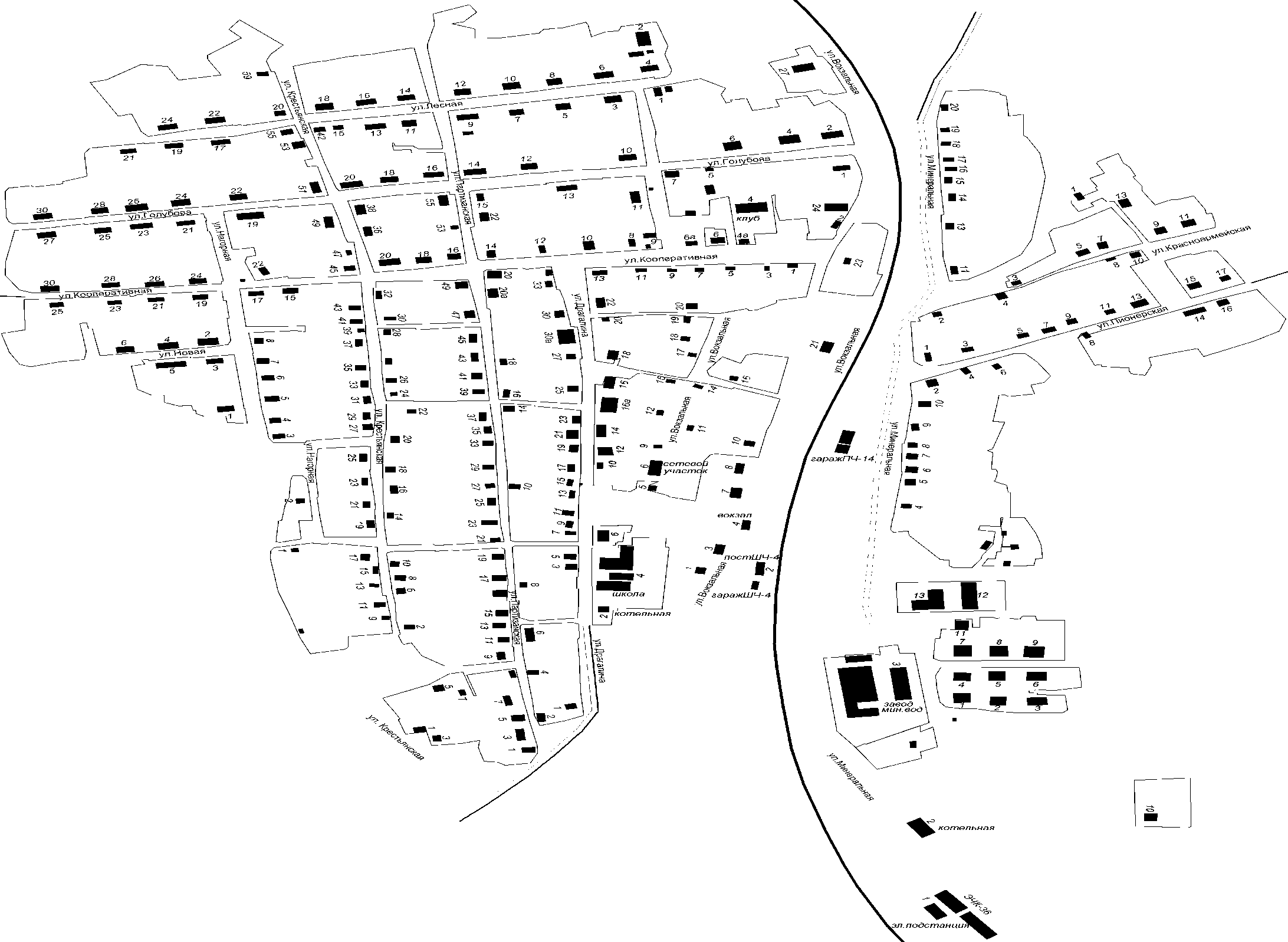 О схеме избирательных округов для проведения выборов депутатов Гонжинского сельского Совета народных депутатов